СОВЕТ ДЕПУТАТОВ муниципального образования Чёрноотрожский сельсовет Саракташского района оренбургской областиЧЕТВЕРТЫй созывР Е Ш Е Н И Ешестнадцатого заседания Совета депутатов Чёрноотрожского сельсовета Саракташского района Оренбургской области четвертого созыва17.12.2021                                 с. Черный Отрог                                        №84О внесении изменений в решение  Совета депутатов Чёрноотрожского сельсовета Саракташского района Оренбургской области от 13.10.2021 №70 «Об утверждении Положения о порядке оплаты трудаглавы муниципального образования Чёрноотрожский  сельсовет Саракташского района Оренбургской области»На основании пункта 4 статьи 86 Бюджетного кодекса Российской Федерации, статьи 16 Закона Оренбургской области от 12.09.1997                                   № 130/32-ОЗ «О статусе выборного должностного лица местного самоуправления», Закона Оренбургской области от 10.10.2007                                         № 1611/339-IV-ОЗ «О муниципальной службе в Оренбургской области» и руководствуясь статьей 28 Устава муниципального образования Чёрноотрожский сельсовет Саракташского  района Оренбургской области Совет депутатов Чёрноотрожского сельсовета РЕШИЛ:1. Внести в решение Совета депутатов Чёрноотрожского сельсовета Саракташского района Оренбургской области от 13.10.2021 №70 «Об утверждении Положения о порядке оплаты труда главы муниципального образования Чёрноотрожский  сельсовет Саракташского района Оренбургской области» следующие изменения:1.1. Пункт 2.1 Раздела 2  изложить в следующей редакции:                          «2.1. Должностной оклад главы муниципального образования составляет                 20 384,00  рубля.3. Настоящее решение вступает в силу со дня его обнародования, и распространяется на правоотношения, возникшие с 1 января 2022 года, подлежит размещению на официальном сайте муниципального образования Чёрноотрожский сельсовет Саракташского района Оренбургской области.4. Контроль за исполнением настоящего решения возложить на постоянную комиссию Совета депутатов сельсовета по бюджетной, налоговой и финансовой политике, собственности и экономическим вопросам, торговле и быту (Макаев И.Р.).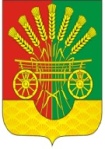 Председатель Совета депутатов сельсоветаГлава сельсовета___________           Г.Х. Валитов___________  З.Ш. Габзалилов